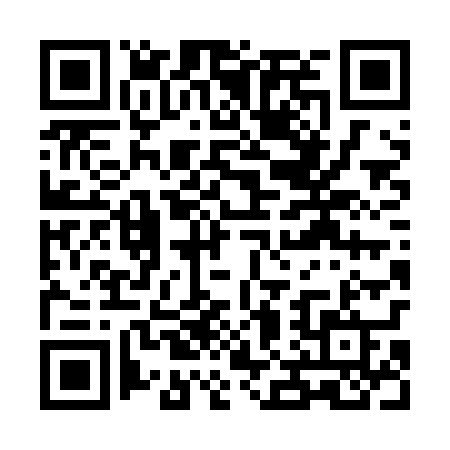 Ramadan times for Maciolki, PolandMon 11 Mar 2024 - Wed 10 Apr 2024High Latitude Method: Angle Based RulePrayer Calculation Method: Muslim World LeagueAsar Calculation Method: HanafiPrayer times provided by https://www.salahtimes.comDateDayFajrSuhurSunriseDhuhrAsrIftarMaghribIsha11Mon4:044:045:5811:453:375:335:337:2012Tue4:024:025:5611:453:385:355:357:2213Wed3:593:595:5311:453:405:375:377:2414Thu3:573:575:5111:443:415:395:397:2615Fri3:543:545:4911:443:435:405:407:2816Sat3:523:525:4711:443:445:425:427:3017Sun3:493:495:4411:443:465:445:447:3218Mon3:463:465:4211:433:475:465:467:3419Tue3:443:445:3911:433:485:475:477:3620Wed3:413:415:3711:433:505:495:497:3821Thu3:393:395:3511:423:515:515:517:4022Fri3:363:365:3211:423:535:535:537:4223Sat3:333:335:3011:423:545:545:547:4424Sun3:303:305:2811:413:555:565:567:4725Mon3:283:285:2511:413:575:585:587:4926Tue3:253:255:2311:413:586:006:007:5127Wed3:223:225:2111:413:596:016:017:5328Thu3:193:195:1811:404:016:036:037:5529Fri3:163:165:1611:404:026:056:057:5730Sat3:133:135:1411:404:036:076:078:0031Sun4:114:116:1112:395:047:087:089:021Mon4:084:086:0912:395:067:107:109:042Tue4:054:056:0712:395:077:127:129:063Wed4:024:026:0412:385:087:147:149:094Thu3:593:596:0212:385:107:157:159:115Fri3:563:566:0012:385:117:177:179:136Sat3:533:535:5712:385:127:197:199:167Sun3:503:505:5512:375:137:207:209:188Mon3:473:475:5312:375:147:227:229:219Tue3:443:445:5112:375:167:247:249:2310Wed3:403:405:4812:375:177:267:269:26